@West practice papers-2021Kenya Certificate of Secondary Education-Mock442/1 -		ART AND DESIGN 	- 	Paper 1NOV/DEC.2021Marking schemeName………………………………………………………………………… Index No………………………………………………..Instructions to candidatesWrite your name and index number in the spaces provided aboveSign and write the date of the examination in the spaces provided above.This paper consists of three sections A, B and C.Answer all questions in section A and B.Answer any one question in section CAnswers to all the questions must be written in the spaces provided.Where drawings and diagrams are appropriate, they should be included within the text of your answersThis paper consists of 14 printed pages.Candidates should check the question paper to ascertain that all the pages are printed as indicated and that no questions are missing.Candidates should answer the questions in English________________________________________________________________For Examiner’s Use OnlySECTION   A   (20 marks)Answer all the questions in this section in the spaces provided.Study the illustration below.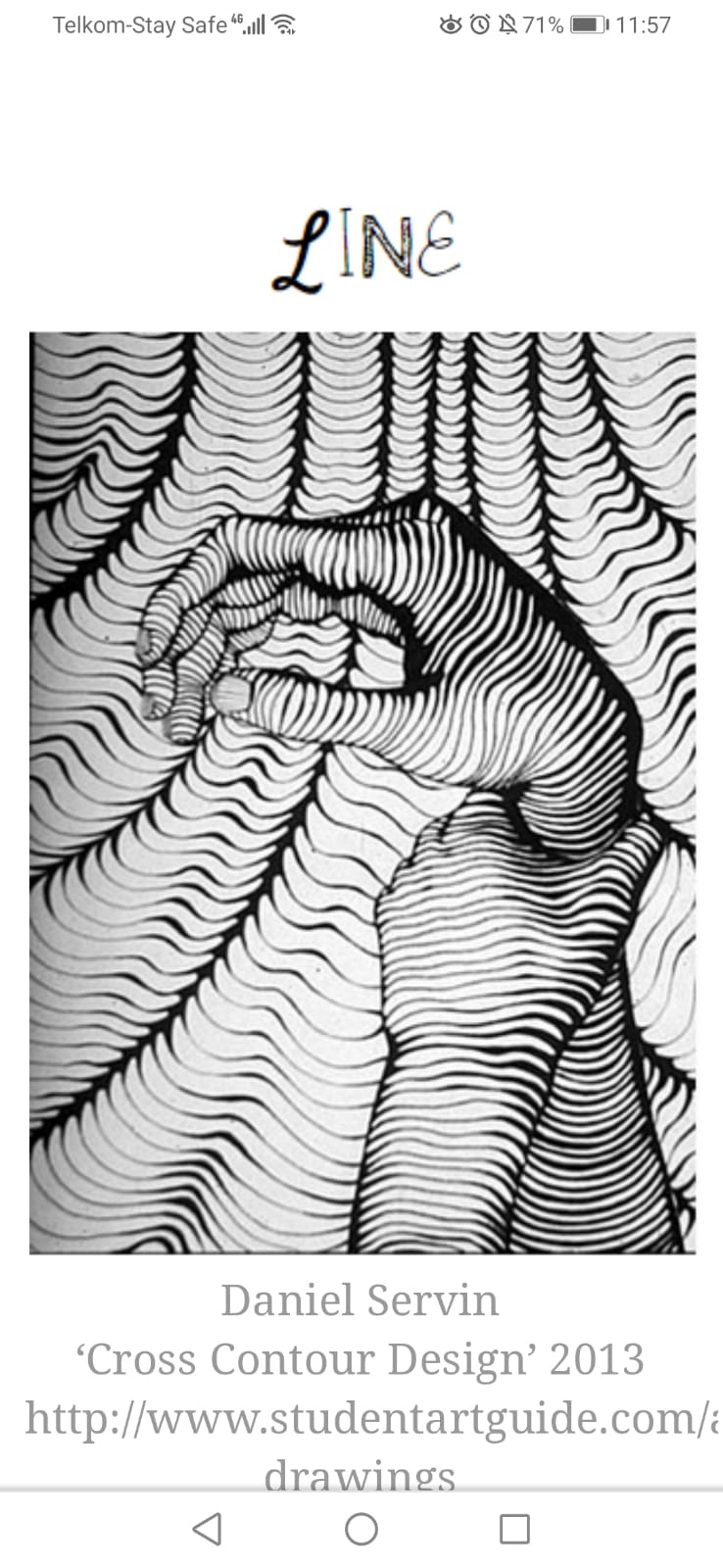 Identify the main two uses of line in the above illustration		(2marks)To enclose shapeTo define formSuggest depthDistinguish between visual arts and performing arts.		(2marks)Visual art refers to art that is tangible and that utilizes a variety of tools and materials to create or express 2D/3D forms for aesthetics or utilitarian purpose, whereas performing arts are the arts that involve individual/group performance to a given audience.Define the term ‘sketching’		(1mark)A rapidly executed freehand drawing done to capture basic details that are of interest to the artistGive the functional similarity between strings and wax in fabric decoration		(1mark)Both are used to resist dye from penetrating the fabric so as to achieve decorative effectsName the two techniques used to mount pictorial compositions in art		(2marks)Mat mountingWindow mountingThe tool illustrated below is used in batik technique of fabric decoration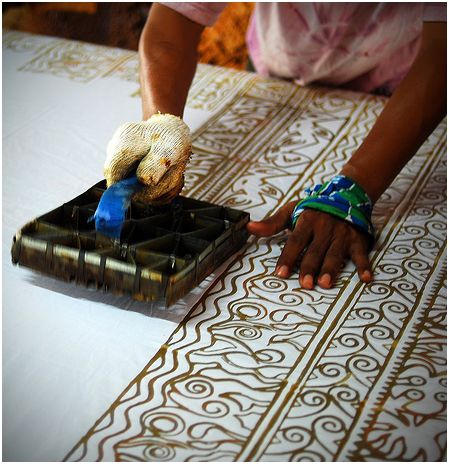 Identify the tool and state its function 		(2marks)Tjap toolUsed to stamp designs on the fabric using hot wax in batikExplain the effect of modeling a huge peppier mache sculpture without an armature 	(2marks)Define fresco painting		(2marks)It’s a technique of painting executed upon freshly laid lime plaster after which the painting becomes an integral part of the wall upon settingState any two factors to consider when developing a mural painting		(2marks)Theme/function/purposeLocation Target audienceNature of surface Define lithography		(2marks)The process of transferring an impression using a flat surface achieved by using the concept that oil and water do not mix where the printing plate is coated to repel ink in some parts to create an impression.Distinguish between ornaments and ornamentation		(2marks)Ornaments are objects that enhance the appearance of a person or an object or environment.SECTION B   (25 marks)Answer all the questions in this section in the spaces provided.Study the poster below and state five components of graphic design that make the poster to communicate effectively			(5marks)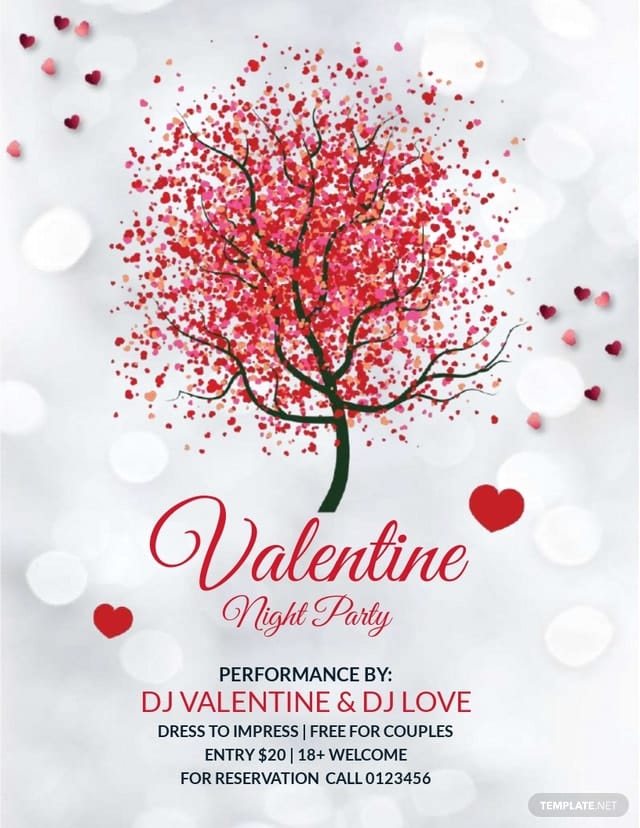 Appropriate illustrationSuitability of color to set the moodSimple and appropriate typographyGood use of contrast to achieve dominancePleasant layout that is not congested thus pleasing to look at.Use of illustration and types that communicate the same message.Below is an illustration showing a certain process in art, study it carefully and answer the questions that follow.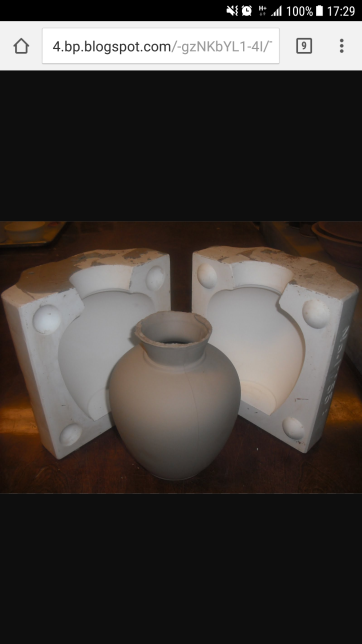 Name the above illustrated process.		(1mark)Casting/moulding State the material and equipment used in the process.		(2marks)SlipTwo.piece plaster Moulds Give two advantages of using the above technique over the others.		(2marks)Produces several identical piecesEfficient in the production process Study the equipment below and answer the questions that follow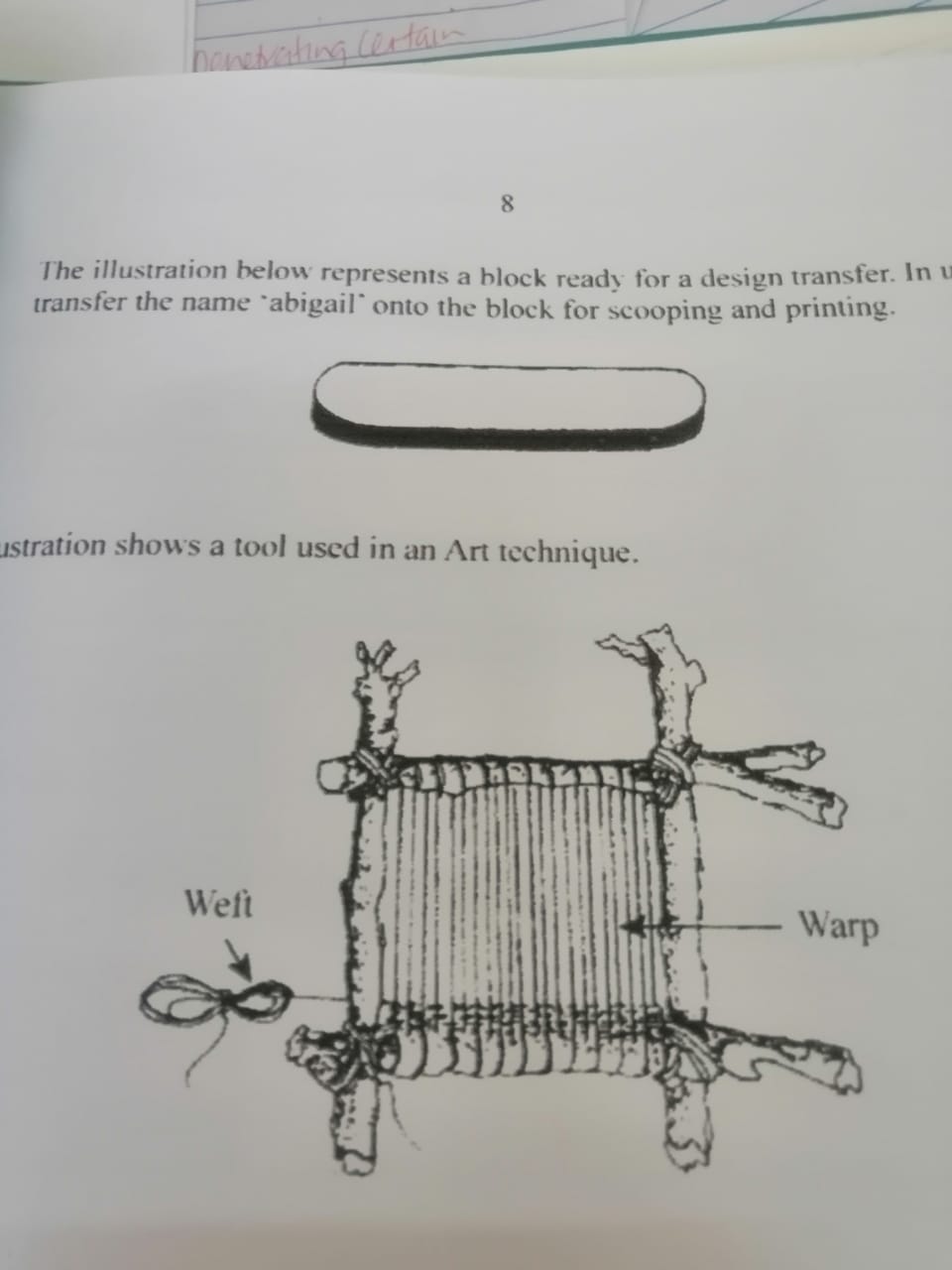 Identify the equipment			(1mark)Dowel loom In the space below explain with aid of illustrations, the difference between twinning and twilling (4marks)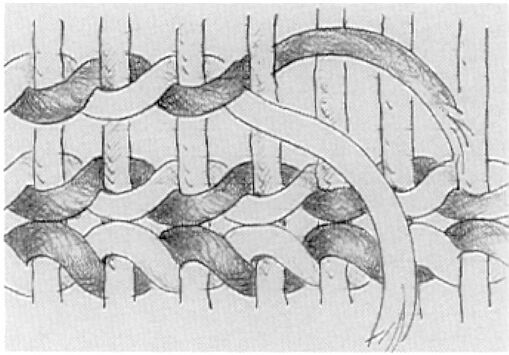 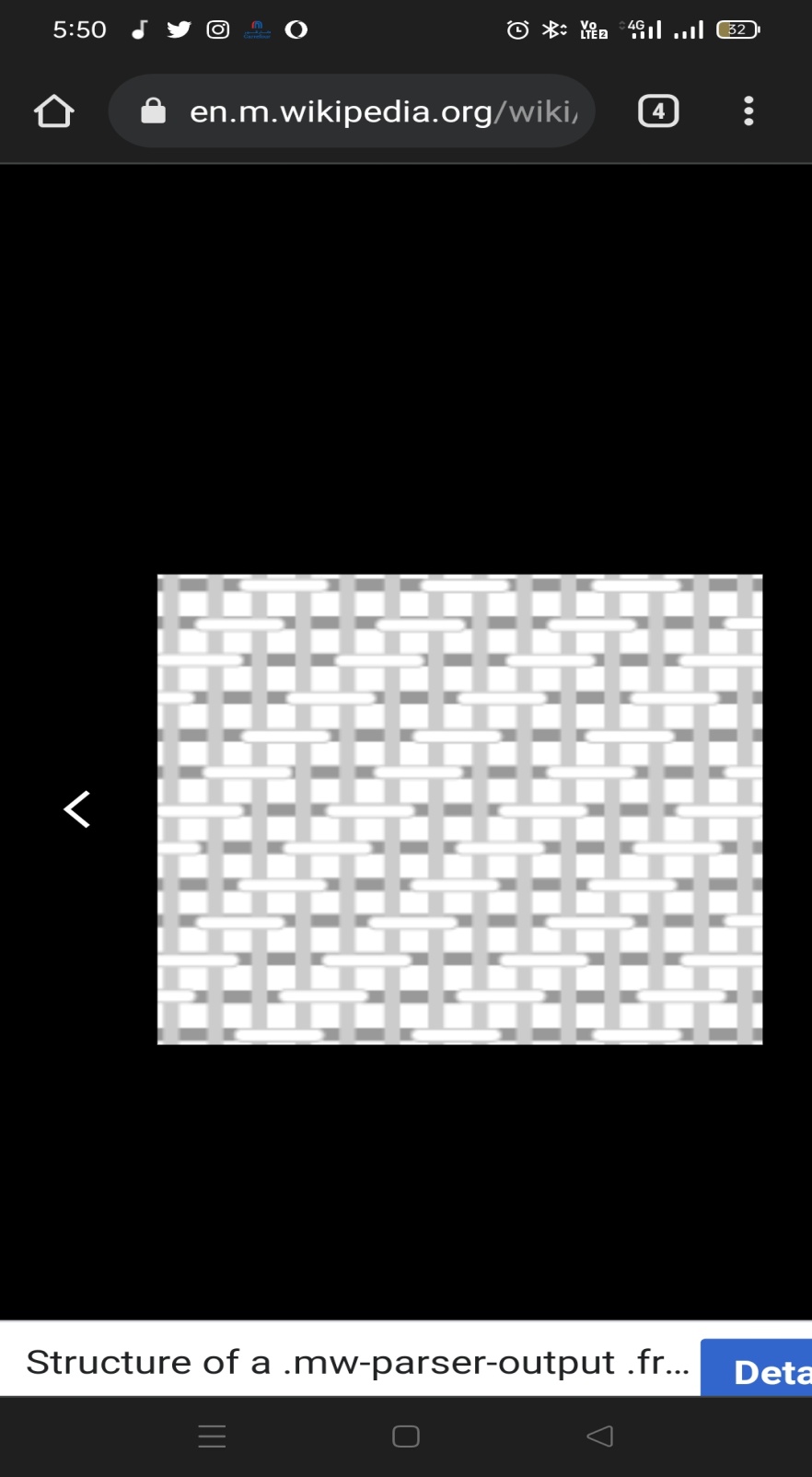 		Twinning weave 						Twill weave In the space below, make a quick sketch of a well-positioned athlete ready to start a race. 		(5marks)Award marks for Good proportionsDescribed postureMood expressedStudy the package design and answer the questions that follow	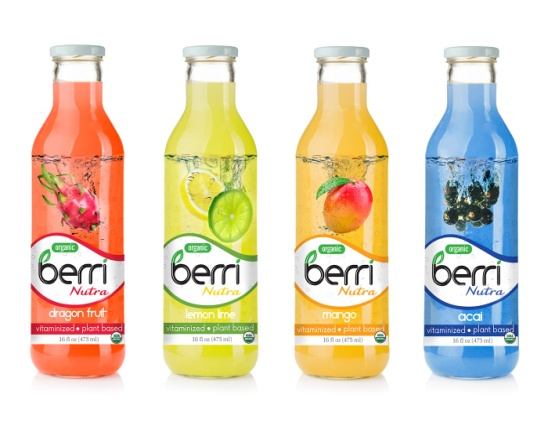 Give any two functions of packaging design. 		(2marks)Containing and holding the productProtecting the product from damageInforming the customer about the productCreating brand identity to promote and help  market the product.Analyze the above package designs with reference to Color		(1mark)Eye catching and bold colorsColor has been used uniquely according to each drink flavorLettering color is consistent across all the different flavoursIllustrations used influence the use of specific colorsLayout		(1mark)There’s vertical layout used in arrangement of charactersThere’s spacious placement of illustrations and types thus creating a balanced layout that is pleasing.There’s no congestion of characters.Lettering	(1mark)Simple design of typesWell spaced types thus enhanced readabilityBold types thus enhanced legibilityCorrect placement of types at the centre of the design SECTION C  (15 marks)Answer any one question in the spaces provided after question 9.Distinguish between a curved and a constructed sculpture.		(4marks)In curved sculptures, relatively hard materials are used while constructed sculptures can be made by a combination of different types of materialsCurved sculptures are continuous with no joints whereas constructed sculptures have several joints where materials are joined.Constructed sculpture is fragmented compared to curved which is more compact and wholeCurving engages a subtractive process whereas construction employs an additive process.In curving, one block of material is used while a constructed sculpture employs use of several pieces that are joined.Identify five factors to consider in placement of sculptures		(5marks)Purpose and theme of the sculptureType of material used to make the sculptureType of sculpture The size of the sculptureType of audience Identify three qualities and three limitations of working with stone as a material for sculpture.		(6marks)	  				 Qualities Available in different and visually appealing colorsReadily available in different sizesCan allow a wide variety of toolsVery durable and can withstand harsh weather conditionsCan allow a number of finishing technique					Limitations Stones are too bulky thus posing difficulty in transportation from source to siteStones are brittle thus only suitable for closed up forms that don’t have elongated extensionsLimited to the subtraction process Below are three steps illustrated for a certain art printing process. s                                           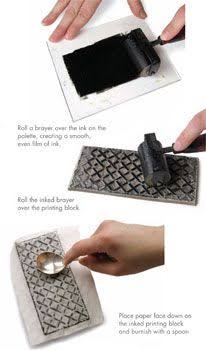 X					     Y					      ZName and define the above technique of printing.		(2marks)Block printing/ relief printingThe process of transferring an impression to another surface using a raised surface.Name and explain the process followed in each of the above stages.Stage X		(5marks)Inking the rollerAt this stage, ink is scooped and smeared and spread on an ink slab.Using a spatula,the ink is spread on the ink slab.A roller is then rolled through the ink severally so as to achieve an even layer of ink on it.	Stage Y		(4marks)Inking the printing blockIn this stage, the inked roller is rolled over the curved printing blockPick more ink from the slab using the roller and apply on the block evenlyPass the roller over the block surface in different direction to ensure even application of the printing ink.Stage Z		(4marks)Transfer of impression At this stage, the block is inked and ready to transfer the impression.Take the working surface and lay it over the printing block.Using a wooden spoon, press against the back of the working surface in circular motion to ensure complete transfer of the inked impression on the working surface.Before removing the working surface from the block, hold it down and check whether the transfer is successful.Separate the two surfaces and give the impression time to dry.Study the composition below.	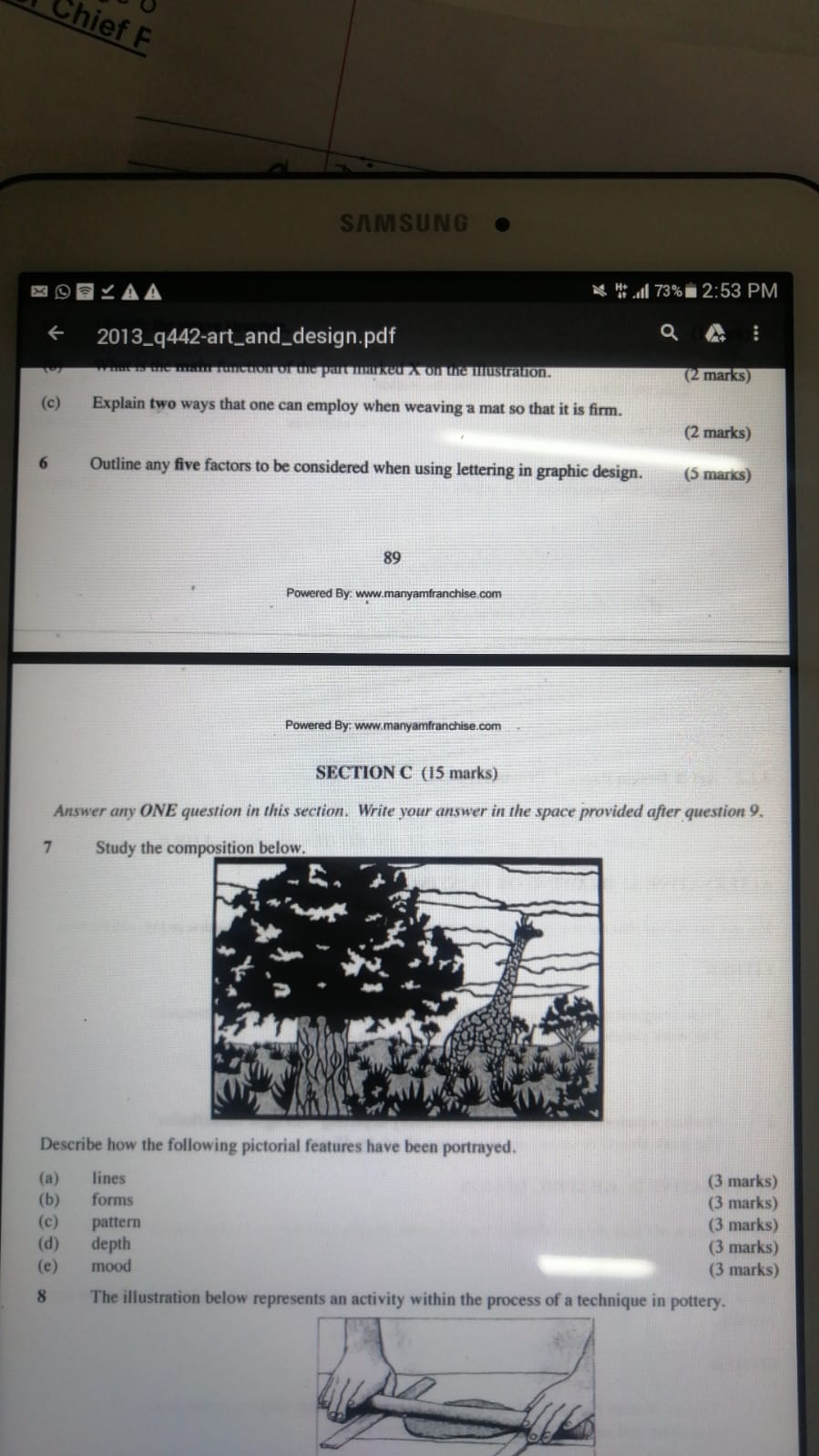 Describe how the following pictorial features have been portrayed. LinesLines have been used to outline shapesLines have been used to define forms in the composition.Lines have also been used to create implied textures on forms e.g on the giraffe and the tree stemFormsA number of forms have been used to create the composition, these includeThe vegetationThe giraffesThe treesThe clouds in the skyPatternIn the composition, there’s an exhibition of patterns on the giraffe and the shrub-like vegetation thus creating a rhythmic impression in the compositionDepthDepth effect has been portrayed in the composition through Overlap of shapesLinear perspective where by there’s size reduction of forms that seem to be far from the foregroundMoodThere’s a calm and peaceful mood portrayed in the composition, depicted by the calm weather and the gracious giraffes that gracing . SectionQuestionMaximum scoreScoreA120B205B305B405B505B605C15Max. Score Paper 1Max. Score Paper 160